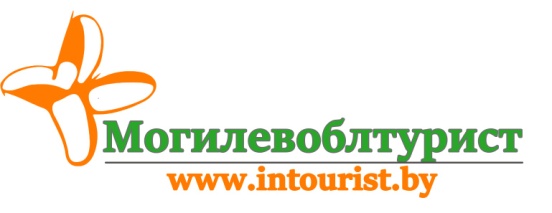 ТУР ВО ЛЬВОВ ИЗ МОГИЛЁВА (2 НОЧИ)Даты выездов:Ноябрь: 06.11; 14.11; 21.11; 28.11.2019СТОИМОСТЬ ТУРА: 80 $ + 50,00 БЕЛ.РУБЛЕЙ (06.11 - 90 $ + 50,00 БЕЛ.РУБЛЕЙ)Программа тура:День 1Выезд из Могилева 14.00 на комфортабельном автобусе туристического класса. Прохождение границы. Ночной переезд. После прохождения белорусской границы мы посетим сеть магазинов беспошлинной торговли "Duty Free" с возможностью приобретения алкогольных напитков, шоколада и парфюмерии.День 208:00-09:00 Приезд во Львов. По прибытию во Львов мы направимся в обменный пункт а потом, как и полагается голодным и активным туристам, дружно отправимся в недорогое кафе города.9:00-13:00 Далее нас ждёт автобусно-пешеходная экскурсия по осеннему, красивому Львову, поосновным достопримечательностям города-музея, духовной столицы Украины и просто одного из самых душевных и замечательных мест на  свете.Мы посетим: Собор святого Юра, Дворец Корнякта (Итальянский дворик), Пороховую Башню, Замковую гору(одна из самых высших точек в городе), Армянский квартал, Часовню Боимов, Доминиканский собор, площадь Рынок и др.14:00-14:30 По окончанию прогулки с гидом, нас ждёт заселение в отель. После заселения даётся свободное время. И далее мы предлагаем вам отправиться в увлекательное гастрономическое путешествие по легендарным ресторанам Львова (за дополнительную плату-13$)Хотите попробовать город на вкус?Мы с радостью поможем вам в этом, во время эксклюзивной  гастрономической экскурсии, которая предусматривает не только посещение и рассказы о самых интересных заведений Львова, но и дегустацию их фирменных блюд и наливок. Чешский ресторан «Старгород», (дегустация  пива и свободное время для обеда), мясной ресторан «Мясо и справедливость» (Игра актёра и дегустация наливки). Ресторан «Пструг» (Игра актёра и музыканта, дегустация наливки и закуска). Ресторан «Подпольный киндрат» (Дегустация наливок и живой трио-оркестр, небольшое караоке украинских и белорусских песен). Гид расскажет историю каждого заведения и в каждом из них вам дадут продегустировать местные напитки и закуски. (В стоимость входит: 4 вида свежего пива, шесть видов самых вкусных наливок с закусками. Посещение как минимум 3-х тематических заведений, концептуальная программа и просто хорошее настроение.)Свободное время. День 308:00 Бесплатный завтрак в отеле.08:30 Отправление на экскурсию в Карпаты (Тустань). Данная экскурсия приобретается отдельно (10$).Свободное время для прогулок и покупок во Львове (у тех, кто не едет в Карпаты).Для желающих провести время во Львове можно отправиться в один из самых современных музеев Украины - "Львиварня". Во время посещения мы послушаем историю о том, как вообще развивалось пивоварение, как оно попало во Львов и узнаем, кто такой Роберт Домс и почему именно этим именем называются новые сорта львовского пива. Параллельно можно продегустировать несколько сортов хмельного: "Львовское 1715", "Львовское Белый Лев", "Львовское Dunkel", "Robert Doms American style Ale". (При наличии группы от 10 человек).4-й день 08:00 Вкусный завтрак в ресторане отеля и выезд из отеля.10:00 Отправляемся на пешеходную экскурсию Подземелья и Крыши Львова. Прогуливаясь таинственными и сырыми подземельями, послушайте шепот их шершавых стен. Ведь они слышали не одну тайну и были свидетелями не одного убийства и предательства. Мы с вами посетим подземелья кафе Левый берег, бывшего костела Иезуитов, Аптеки-музея и спустимся в глубину Копальни кофе. Какое знакомство со Львовом без чашечки его самого известного напитка? Мы спустимся в кофейное подземелье и узнаем, откуда там кофе, заглянем на дегустацию, где попробуем его вкусы и оттенки. По желанию, вы сможете узнать секреты варки львовского кофе и сами приготовить его.Посещение уникального львовского Аптеки-Музея, работающего с 1735. Экспозиция состоит с 5 залов и галереи подвалов, где мы окунемся в целое царство лекарств и лекарственных принадлежностей. А соответствующие интерьеры и легенды помогут нам перенестись в далекие времена прошлого. После мы поднимемся на самую высокую точку исторического центра города — Львовскую Ратушу.И… Отправление в домой…5 день(05:00-09:00) Прибытие в Минск, Могилев, за которым обязательно последует хвастовство перед знакомыми и друзьями (ездили-знаем)!!! В стоимость входит:Проезд комфортабельным автобусомПроживание в отеле 3*(2 ночи)Вкусные завтраки в отеле (2)Экскурсионное обслуживание по программеСопровождение лучшим организаторомДополнительно оплачивается:Одноместное размещение без подселения – 15 $ за ночь (по желанию)Вход в подземелья Львова - 70 гривен (по желанию)Авторская дегустационная программа - 350 грн (13 $. По желанию)Медстраховка - 2$ (по желанию)Личные затраты (питание, шопинг, сувениры).Экскурсия в Тустань (10$) 8 0222 70-70-28, +37529 184-84-78, +37529 184-84-98, +37529 381-88-58, +37533 690-00-37